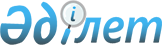 2023 - 2025 жылдарға арналған Кендірлі ауылының бюджеті туралыМаңғыстау облысы Жаңаөзен қалалық мәслихатының 2022 жылғы 30 желтоқсандағы № 28/217 шешімі.
      Қазақстан Республикасының Бюджет кодексіне, Қазақстан Республикасының "Қазақстан Республикасындағы жергілікті мемлекеттік басқару және өзін - өзі басқару туралы" Заңына сәйкес, Жаңаөзен қалалық мәслихаты ШЕШТІ:
      1. 2023 - 2025 жылдарға арналған Кендірлі ауылының бюджеті тиісінше осы шешімнің 1, 2 және 3 қосымшаларына сәйкес, оның ішінде 2023 жылға келесідей көлемдерде бекітілсін:
      1) кірістер – 433 490,2 мың теңге, оның ішінде:
      салықтық түсімдер бойынша – 56 693,7 мың теңге;
      салықтық емес түсімдер бойынша – 0,3 теңге;
      негізгі капиталды сатудан түсетін түсімдер бойынша – 0,0 теңге;
      трансферттердің түсімдері бойынша 376 796,2 мың теңге;
      2) шығындар – 435 108,0 мың теңге;
      3) таза бюджеттік кредиттеу – 0,0 теңге, оның ішінде:
      бюджеттік кредиттер – 0,0 теңге;
      бюджеттік кредиттерді өтеу – 0,0 теңге;
      4) қаржы активтерімен операциялар бойынша сальдо – 0,0 теңге, оның  ішінде:
      қаржы активтерін сатып алу – 0,0 теңге;
      мемлекеттің қаржы активтерін сатудан түсетін түсімдер – 0,0 теңге;
      5) бюджет тапшылығы (профициті) – -1 617,8 мың теңге;
      6) бюджет тапшылығын қаржыландыру (профицитін пайдалану) –
      1 617,8 мың теңге;
      қарыздар түсімдері – 0,0 теңге;
      қарыздарды өтеу – 0,0 теңге;
      бюджет қаражатының пайдаланылатын қалдықтары – 1 617,8 мың теңге.
      Ескерту. 1 -тармақ жаңа редакцияда - Маңғыстау облысы Жаңаөзен қалалық мәслихатының 12.12.2023 № 10/90 (01.01.2023 бастап қолданысқа енгізіледі) шешімімен.


      2. 2023 жылға арналған Кендірлі ауылының бюджетіне қалалық бюджеттен 376 796,2 мың теңге сомасында субвенция бөлінгені ескерілсін.
      Ескерту. 2 -тармақ жаңа редакцияда - Маңғыстау облысы Жаңаөзен қалалық мәслихатының 12.12.2023 № 10/90 (01.01.2023 бастап қолданысқа енгізіледі) шешімімен.


      3. Осы шешім 2023 жылдың 1 қаңтарынан бастап қолданысқа енгізіледі. 2023 жылға арналған Кендірлі ауылының бюджеті
      Ескерту. 1 -қосымша жаңа редакцияда - Маңғыстау облысы Жаңаөзен қалалық мәслихатының 12.12.2023 № 10/90 (01.01.2023 бастап қолданысқа енгізіледі) шешімімен. 2024 жылға арналған Кендірлі ауылының бюджеті 2025 жылға арналған Кендірлі ауылының бюджеті
					© 2012. Қазақстан Республикасы Әділет министрлігінің «Қазақстан Республикасының Заңнама және құқықтық ақпарат институты» ШЖҚ РМК
				
      Жаңаөзен қалалық мәслихатының хатшысы 

Т. Мусаев
Жаңаөзен қалалық мәслихатының2022 жылғы 30 желтоқсандағы№ 28/217 шешіміне 1 қосымша
Санаты
Санаты
Санаты
Санаты
Атауы
Сомасы, мың теңге
Сыныбы
Сыныбы
Сыныбы
Атауы
Сомасы, мың теңге
Кіші сыныбы
Кіші сыныбы
Атауы
Сомасы, мың теңге 1 1 1 1 2 3
1. Кірістер
433 490,2
1
Салықтық түсімдер
56 694,0
01
Табыс салығы
4 800,0
2
2
Жеке табыс салығы
4 800,0
04
Меншікке салынатын салықтар
51 892,7
1
1
Мүлікке салынатын салықтар
1 578,0
3
3
Жер салығы
50,0
4
4
Көлік құралдарына салынатын салық
50 264,7
05
Тауарларға, жұмыстарға және көрсетілетін қызметтерге салынатын ішкі салықтар
1,0
3
3
Жер учаскелерін пайдаланғаны үшін төлемақы
1,0
2
Басқа да салықтық емес түсімдер
0,3
06
Басқа да салықтық емес түсімдер
0,3
1
1
Жергілікті бюджетке түсетін басқа да салықтық емес түсімдер
0,3
4
Трансферттердің түсімдері
376 796,2
02
Мемлекеттік басқарудың жоғары тұрған органдарынан түсетін трансферттер
376 796,2
3
3
Аудандардың (облыстық маңызы бар қаланың) бюджетінен трансферттер
376 796,2
Функционалдық топ
Функционалдық топ
Функционалдық топ
Функционалдық топ
Атауы
Сомасы, мың теңге
Кіші функция
Кіші функция
Кіші функция
Атауы
Сомасы, мың теңге
Бюджеттік бағдарламалар дың әкімшісі
Бюджеттік бағдарламалар дың әкімшісі
Атауы
Сомасы, мың теңге
Бағдар
лама
Атауы
Сомасы, мың теңге 1 1 1 1 2 3
2. Шығындар
435 108,0
01
Жалпы сипаттағы мемлекеттік қызметтер
50 033,0
1
Мемлекеттiк басқарудың жалпы функцияларын орындайтын өкiлдi, атқарушы және басқа органдар
50 033,0
124
Аудандық маңызы бар қала, ауыл, кент, ауылдық округ әкімінің аппараты
50 033,0
001
Аудандық маңызы бар қала, ауыл, кент, ауылдық округ әкімінің қызметін қамтамасыз ету жөніндегі қызметтер
44 393,5
022
Мемлекеттік органның күрделі шығыстары
849,0
032
Ведомстволық бағынысты мемлекеттік мекемелер мен ұйымдардың күрделі шығындары
4 790,5
06
Әлеуметтік көмек және әлеуметтік қамсыздандыру
10 032,0
2
Әлеуметтік көмек
10 032,0
124
Аудандық маңызы бар қала, ауыл, кент, ауылдық округ әкімінің аппараты
10 032,0
003
Мұқтаж азаматтарға үйде әлеуметтік көмек көрсету
10 032,0
07
Тұрғын үй-коммуналдық шаруашылық
226 652,0 
3
Тұрғын үй шаруашылығы
226 652,0
124
Аудандық маңызы бар қала, ауыл, кент, ауылдық округ әкімінің аппараты
226 652,0
008
Елді мекендердегі көшелерді жарықтандыру
130 300,0
009
Елді мекендердің санитариясын қамтамасыз ету
80 231,0 
011
Елді мекендерді абаттандыру мен көгалдандыру
16 121,0
08
Мәдениет, спорт, туризм және ақпараттық кеңістік
143 212,0
1
Мәдениет саласындағы қызмет
143 212,0
124
Аудандық маңызы бар қала, ауыл, кент, ауылдық округ әкімінің аппараты
143 212,0
006
Жергілікті деңгейде мәдени–демалыс жұмысын қолдау
143 212,0
12
Көлік және коммуникация
5 179,0
1
Автомобиль көлігі
5 179,0
124
Аудандық маңызы бар қала, ауыл, кент, ауылдық округ әкімінің аппараты
5 179,0
013
Аудандық маңызы бар қалалардың, ауылдардың, кенттердің, ауылдық округтердің автомобиль жолдарының жұмыс істеуін қамтамасыз ету
5 179,0
3. Таза бюджетті кредиттеу
0,0
Бюджеттік кредиттер
0,0
Бюджеттік кредиттерді өтеу
0,0
4. Қаржы активтерімен операциялар бойынша сальдо
0,0
Қаржы активтерін сатып алу
0,0
Мемлекеттің қаржы активтерін сатудан түсетін түсімдер
0,0
5. Бюджет тапшылығы (профициті)
-1 617,8
6. Бюджет тапшылығын қаржыландыру (профицитін пайдалану)
1 617,8
Қарыздар түсімдері
0,0
Қарыздарды өтеу
0,0
Санаты
Санаты
Санаты
Санаты
Атауы
Сомасы, мың теңге
Сыныбы
Сыныбы
Сыныбы
Атауы
Сомасы, мың теңге
Кіші сыныбы
Кіші сыныбы
Атауы
Сомасы, мың теңге 1 1 1 1 2 3
8
Бюджет қаражатының пайдаланылатын қалдықтары
1 617,8
01
Бюджет қаражаты қалдықтары
1 617,8
1
1
Бюджет қаражатының бос қалдықтары
1 617,8Жаңаөзен қалалық мәслихатының2022 жылғы 30 желтоқсандағы№ 28/217 шешіміне 2 қосымша
Санаты
Санаты
Санаты
Санаты
Атауы
Сомасы, мың теңге
Сыныбы
Сыныбы
Сыныбы
Атауы
Сомасы, мың теңге
Кіші сыныбы
Кіші сыныбы
Атауы
Сомасы, мың теңге 1 1 1 1 2 3
1. Кірістер
423 954
1
Салықтық түсімдер
8 355
01
Табыс салығы
0
2
2
Жеке табыс салығы
0
04
Меншікке салынатын салықтар
8 355
1
1
Мүлікке салынатын салықтар
1 745
3
3
Жер салығы
84
4
4
Көлік құралдарына салынатын салық
6 526
4
Трансферттердің түсімдері
415 599
02
Мемлекеттік басқарудың жоғары тұрған органдарынан түсетін трансферттер
415 599
3
3
Аудандардың (облыстық маңызы бар қаланың) бюджетінен трансферттер
415 599
Функционалдық топ
Функционалдық топ
Функционалдық топ
Функционалдық топ
Атауы
Сомасы, мың теңге
Кіші функция
Кіші функция
Кіші функция
Атауы
Сомасы, мың теңге
Бюджеттік бағдарламалар дың әкімшісі
Бюджеттік бағдарламалар дың әкімшісі
Атауы
Сомасы, мың теңге
Бағдарлама
Атауы
Сомасы, мың теңге 1 1 1 1 2 3
2. Шығындар
423 954
01
Жалпы сипаттағы мемлекеттік қызметтер
47 425
1
Мемлекеттiк басқарудың жалпы функцияларын орындайтын өкiлдi, атқарушы және басқа органдар
47 425
124
Аудандық маңызы бар қала, ауыл, кент, ауылдық округ әкімінің аппараты
47 425
001
Аудандық маңызы бар қала, ауыл, кент, ауылдық округ әкімінің қызметін қамтамасыз ету жөніндегі қызметтер
47 425
06
Әлеуметтік және әлеуметтік қамсыздандыру 
12 003
2
Әлеуметтік көмек 
12 003
124
Аудандық маңызы бар қала, ауыл, кент, ауылдық округ әкімінің аппараты
12 003
003
Мұқтаж азаматтарға үйде әлеуметтік көмек көрсету
12 003
07
Тұрғын үй-коммуналдық шаруашылық
207 223
3
Тұрғын үй шаруашылығы
207 223
124
Аудандық маңызы бар қала, ауыл, кент, ауылдық округ әкімінің аппараты
207 223
008
Елді мекендердегі көшелерді жарықтандыру
115 815
009
Елді мекендердің санитариясын қамтамасыз ету
44 893
011
Елді мекендерді абаттандыру мен көгалдандыру
46 515
08
Мәдениет, спорт, туризм және ақпараттық кеңістік
157 303
1
Мәдениет саласындағы қызмет
157 303
124
Аудандық маңызы бар қала, ауыл, кент, ауылдық округ әкімінің аппараты
157 303
006
Жергілікті деңгейде мәдени–демалыс жұмысын қолдау
157 303
3. Таза бюджеттік кредиттеу
0
Бюджеттік кредиттер
0
Бюджеттік кредиттерді өтеу
0
4. Қаржы активтерімен операциялар бойынша сальдо
0
Қаржы активтерін сатып алу
0
Мемлекеттің қаржы активтерін сатудан түсетін түсімдер
0
5. Бюджет тапшылығы (профициті)
0
6. Бюджет тапшылығын қаржыландыру (профицитін пайдалану)
0
Қарыздар түсімдері
0
Қарыздарды өтеу
0
Санаты
Санаты
Санаты
Санаты
Атауы
Сомасы, мың теңге
Сыныбы
Сыныбы
Сыныбы
Атауы
Сомасы, мың теңге
Кіші сыныбы
Кіші сыныбы
Атауы
Сомасы, мың теңге 1 1 1 1 2 3
8
Бюджет қаражатының пайдаланылатын қалдықтары
0
01
Бюджет қаражаты қалдықтары
0
1
1
Бюджет қаражатының бос қалдықтары
0Жаңаөзен қалалық мәслихатының2022 жылғы 30 желтоқсандағы№ 28/217 шешіміне 3 қосымша
Санаты
Санаты
Санаты
Санаты
Атауы
Сомасы, мың теңге
Сыныбы
Сыныбы
Сыныбы
Атауы
Сомасы, мың теңге
Кіші сыныбы
Кіші сыныбы
Атауы
Сомасы, мың теңге 1 1 1 1 2 3
1. Кірістер
466 587
1
Салықтық түсімдер
8 689
01
Табыс салығы
0
2
2
Жеке табыс салығы
0
04
Меншікке салынатын салықтар
8 689
1
1
Мүлікке салынатын салықтар
1 814
3
3
Жер салығы
88
4
4
Көлік құралдарына салынатын салық
6 787
4
Трансферттердің түсімдері
457 898
02
Мемлекеттік басқарудың жоғары тұрған органдарынан түсетін трансферттер
457 898
3
3
Аудандардың (облыстық маңызы бар қаланың) бюджетінен трансферттер
457 898
Функционалдық топ
Функционалдық топ
Функционалдық топ
Функционалдық топ
Атауы
Сомасы, мың теңге
Кіші функция
Кіші функция
Кіші функция
Атауы
Сомасы, мың теңге
Бюджеттік бағдарламалар
дың әкімшісі
Бюджеттік бағдарламалар
дың әкімшісі
Атауы
Сомасы, мың теңге
Бағдарлама
Атауы
Сомасы, мың теңге 1 1 1 1 2 3
2. Шығындар
466 587
01
Жалпы сипаттағы мемлекеттік қызметтер
51 951
1
Мемлекеттiк басқарудың жалпы функцияларын орындайтын өкiлдi, атқарушы және басқа органдар
51 951
124
Аудандық маңызы бар қала, ауыл, кент, ауылдық округ әкімінің аппараты
51 951
001
Аудандық маңызы бар қала, ауыл, кент, ауылдық округ әкімінің қызметін қамтамасыз ету жөніндегі қызметтер
51 951
06
Әлеуметтік көмек және әлеуметтік қамсыздандыру
14 508
2
Әлеуметтік көмек
14 508
124
Аудандық маңызы бар қала, ауыл, кент, ауылдық округ әкімінің аппараты
14 508
003
Мұқтаж азаматтарға үйде әлеуметтік көмек көрсету
14 508
07
Тұрғын үй-коммуналдық шаруашылық
217 585
3
Тұрғын үй шаруашылығы
217 585
124
Аудандық маңызы бар қала, ауыл, кент, ауылдық округ әкімінің аппараты
217 585
008
Елді мекендердегі көшелерді жарықтандыру
121 606
009
Елді мекендердің санитариясын қамтамасыз ету
47 138
011
Елді мекендерді абаттандыру мен көгалдандыру
48 841
08
Мәдениет, спорт, туризм және ақпараттық кеңістік
182 543
1
Мәдениет саласындағы қызмет
182 543
124
Аудандық маңызы бар қала, ауыл, кент, ауылдық округ әкімінің аппараты
182 543
006
Жергілікті деңгейде мәдени–демалыс жұмысын қолдау
182 543
3. Таза бюджеттік кредиттеу
0
Бюджеттік кредиттер
0
Бюджеттік кредиттерді өтеу
0
4. Қаржы активтерімен операциялар бойынша сальдо
0
Қаржы активтерін сатып алу
0
Мемлекеттің қаржы активтерін сатудан түсетін түсімдер
0
5. Бюджет тапшылығы (профициті)
0
6. Бюджет тапшылығын қаржыландыру (профицитін пайдалану)
0
Қарыздар түсімдері
0
Қарыздарды өтеу
0
Санаты
Санаты
Санаты
Санаты
Атауы
Сомасы, мың теңге
Сыныбы
Сыныбы
Сыныбы
Атауы
Сомасы, мың теңге
Кіші сыныбы
Кіші сыныбы
Атауы
Сомасы, мың теңге 1 1 1 1 2 3
8
Бюджет қаражатының пайдаланылатын қалдықтары
0
01
Бюджет қаражаты қалдықтары
0
1
1
Бюджет қаражатының бос қалдықтары
0